Alternatives: role in fighting for voting rights for womenrole in fighting for other rights for womenrole in fighting for rights for other groups Susan B. Anthony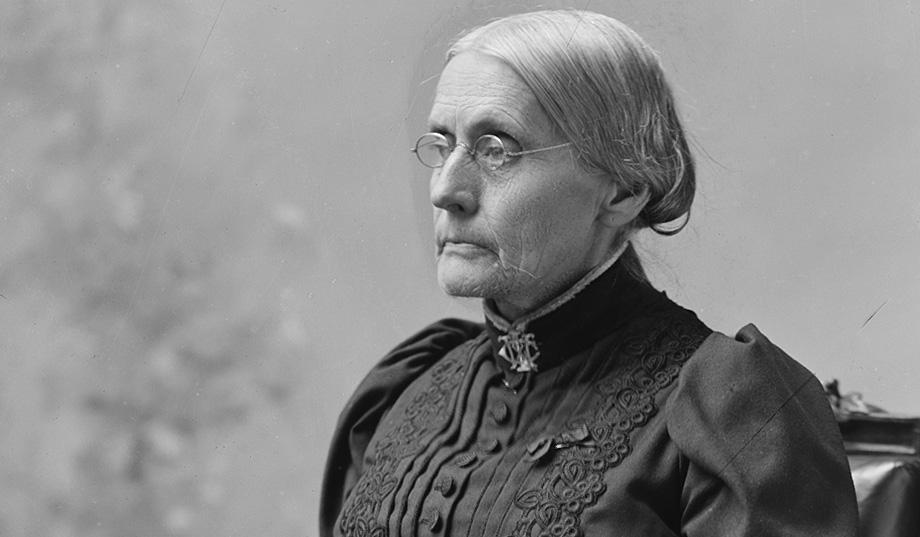 Elizabeth Cady Stanton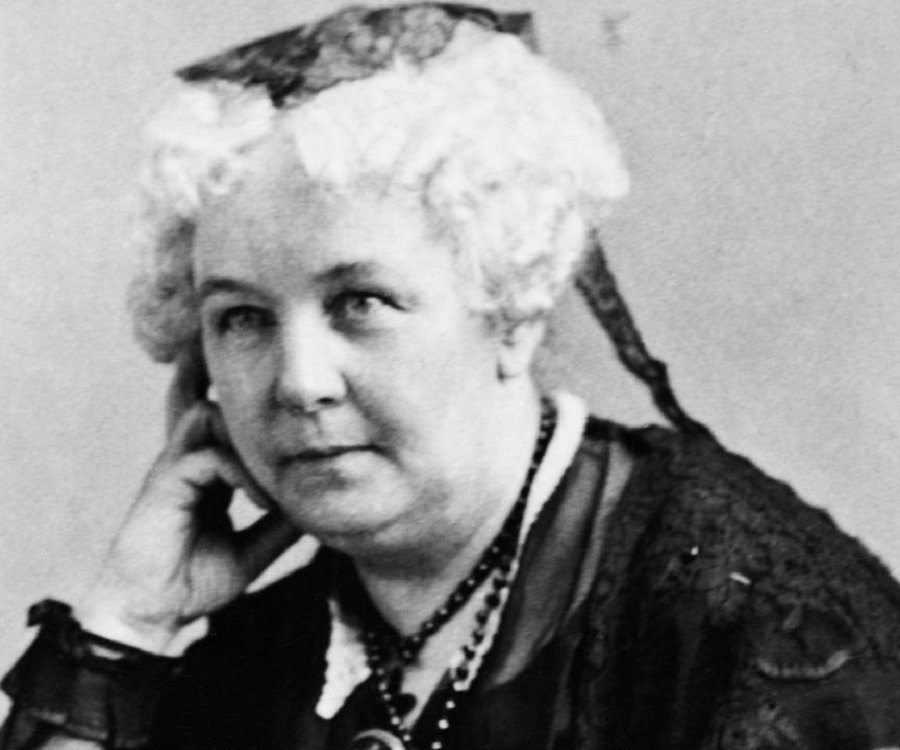 Alice Paul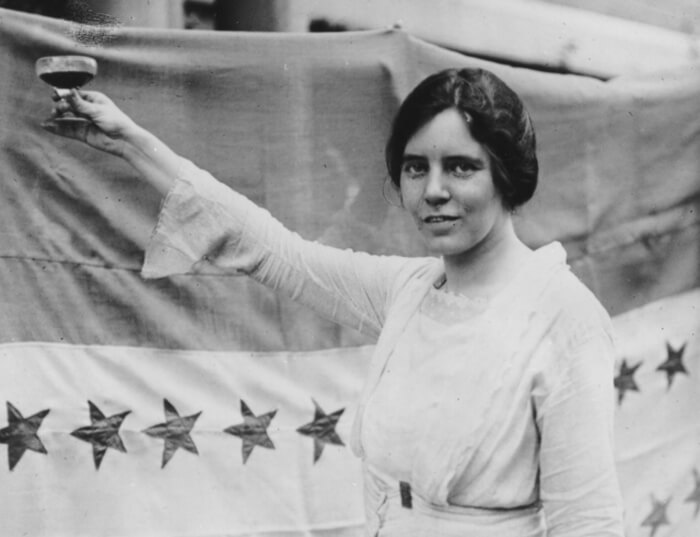 Lucy Stone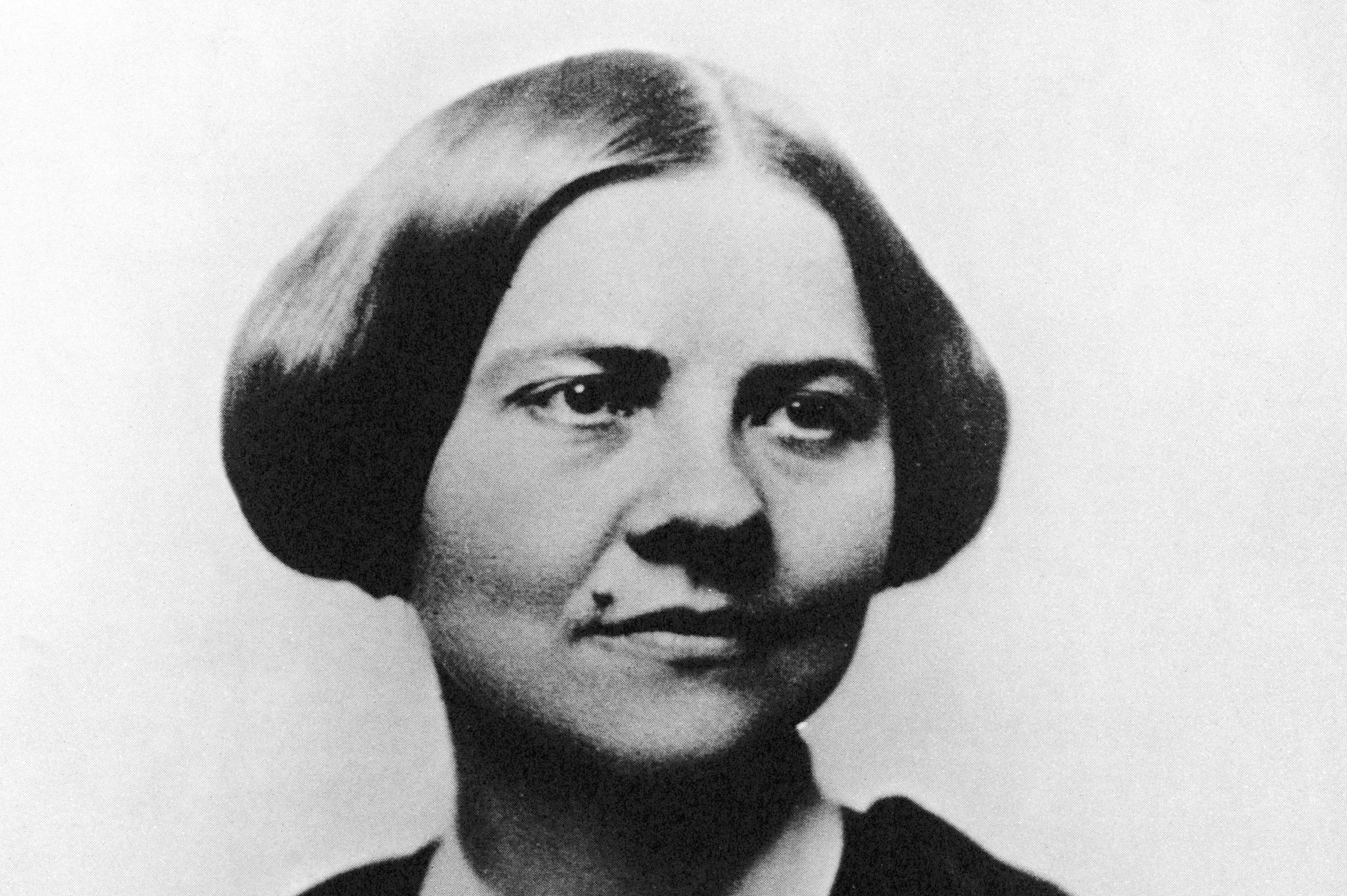 Ida B. Wells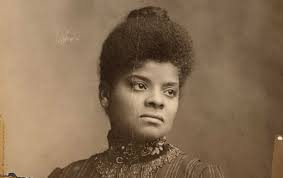 